Belehrung  Hygienekonzept Elternabend 09.2020Generelles Betretungsverbot bei: 1 SARS-CoV-2-Infektion und Symptomen:Fieber, Husten, Durchfall, ErbrechenNiesen allein und leichter Schnupfen bitte Kinder 2 Tage zu Hause lassen, wenn nicht besser dann den Arzt aufsuchen. Wenn besser, dann schriftlich auf separaten Zettel für den Klassenlehrer. (Gesundheitsbestätigung)für Eltern und Gäste gilt Maskenpflicht auf dem Schulgelände und im SchulhausEltern betreten bei Versammlungen/ Elterngesprächen/ Abholung in Notfällen das Schulhaus (Elterngespräche im Schulgartenraum/ Kinderküche- Eingang vom Sportplatz aus benutzen!)Hände desinfizieren am EingangFür Schüler ab 21.09.2020Eingangsbereiche:Klasse 1 und 4 Haupteingang / Kl. 1 links anstellen / Kl.4 rechts anstellenKlasse 2 Seiteneingang / KücheKlasse 3 Hintereingang SportplatzSchüler tragen eine Maske auf dem Flur und beim Toilettengangda Klassenprinzip aufgehoben! Mischgruppen tragen Maske oder sitzen 1,5m voneinander getrennt.(Förderkonzept..)(Eine Zweitmaske im Fach wäre wünschenswert, im Falle des Vergessens)Beim Fehlen der Maske, darf der Schüler nicht zur Hofpause!Vor der 1. Stunde, nach dem Toilettenbesuch und bei Bedarf werden die Hände gewaschen( keine Desinfektion)In den Räumen, wie auf dem Schulhof besteht keine Maskenpflicht, es sei denn die Eltern wünschen dies.Fingerhandschuhe bei Benutzung des PC – Kabinettes – Schule besorgt diese 1,70€ bitte einsammeln.Tische und Stühle werden täglich gereinigt und desinfiziert.Regelmäßiges Lüften! Alle 20 Minuten ca 3 Min. (Bitte für die kommende Jahreszeit eine dicke Strickjacke mitschicken, damit sich die Kinder beim Stoßlüften nicht erkälten. Jacke bleibt im Spint)Kinder verborgen nicht ihre Stifte und Arbeitsmittel (sonst muss desinfiziert werden)Schüler werden regelmäßig belehrtGesundheitsamt: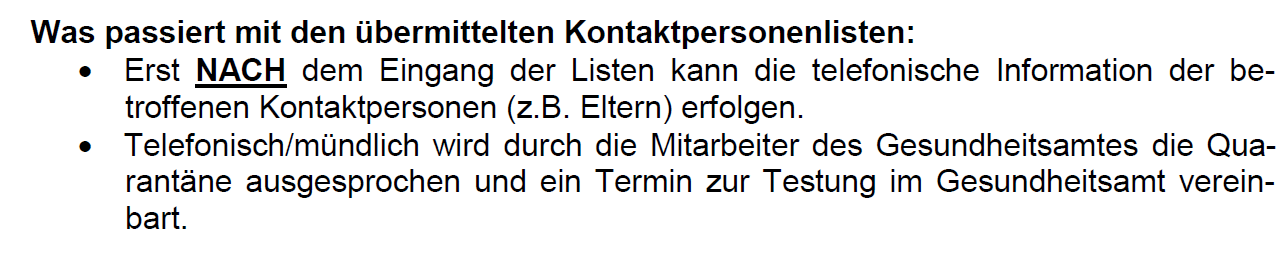 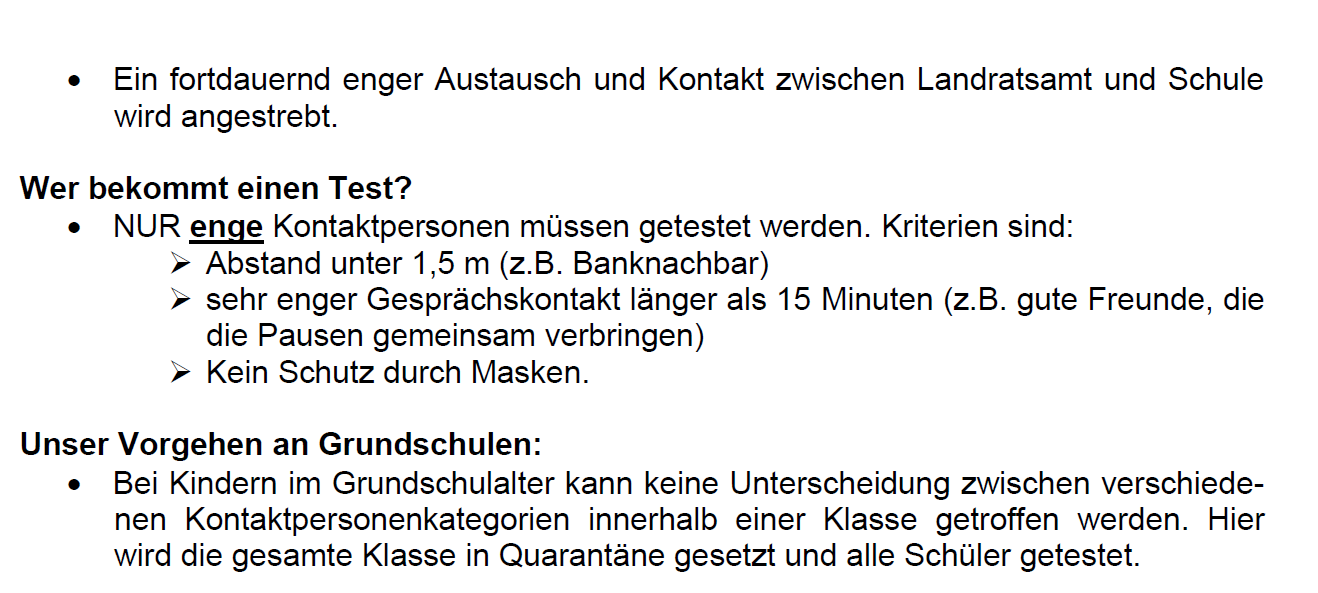 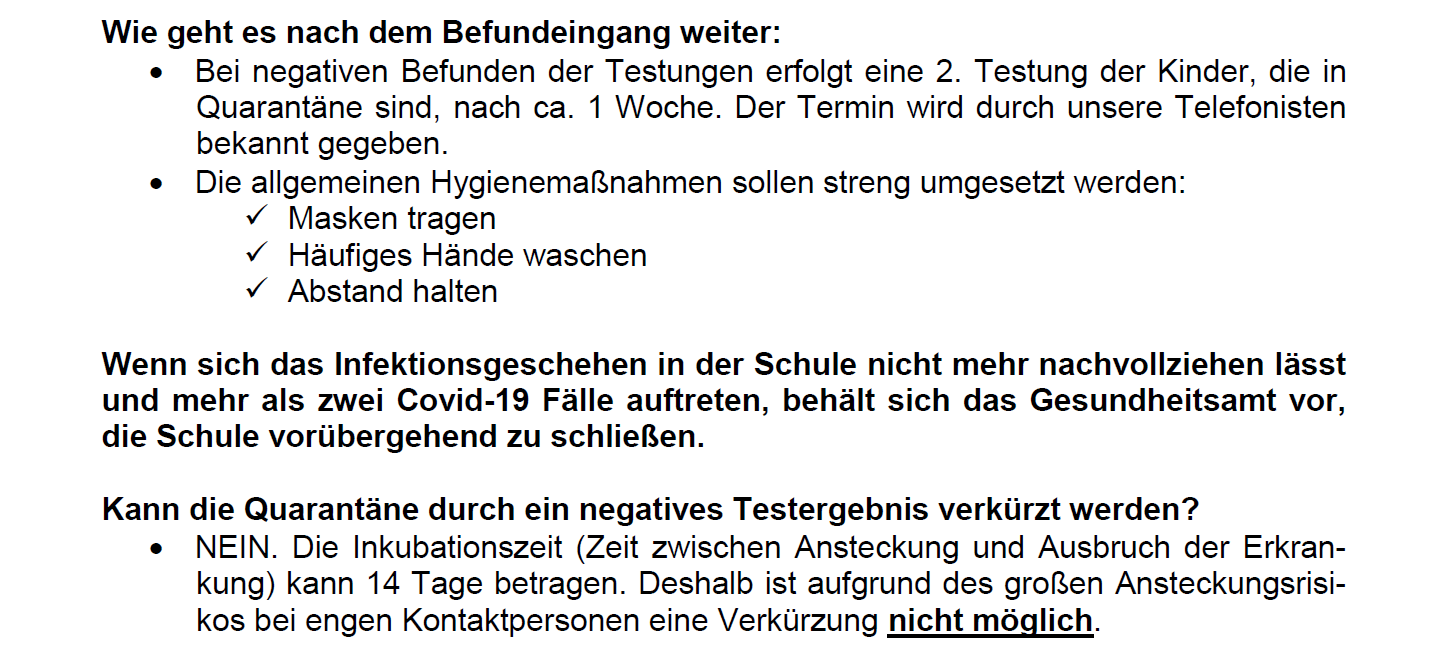 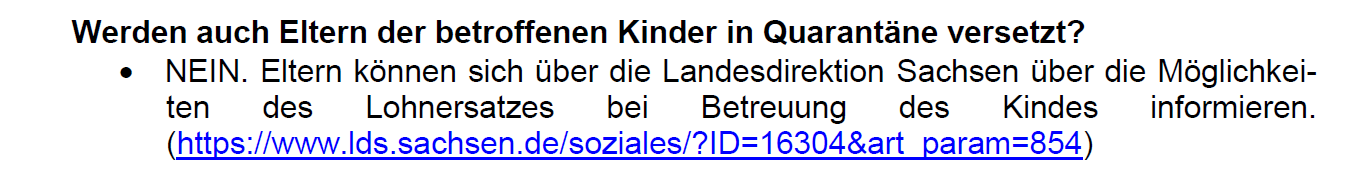 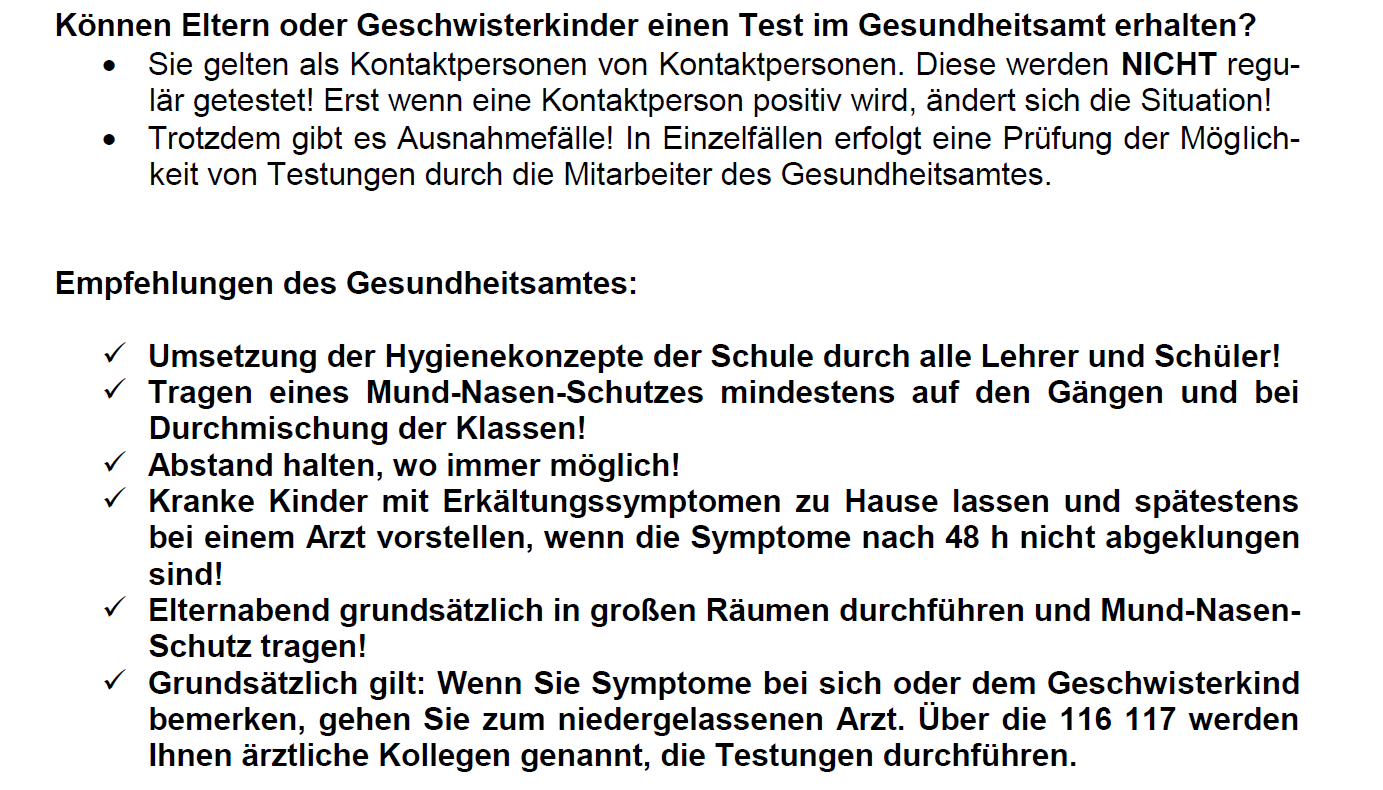 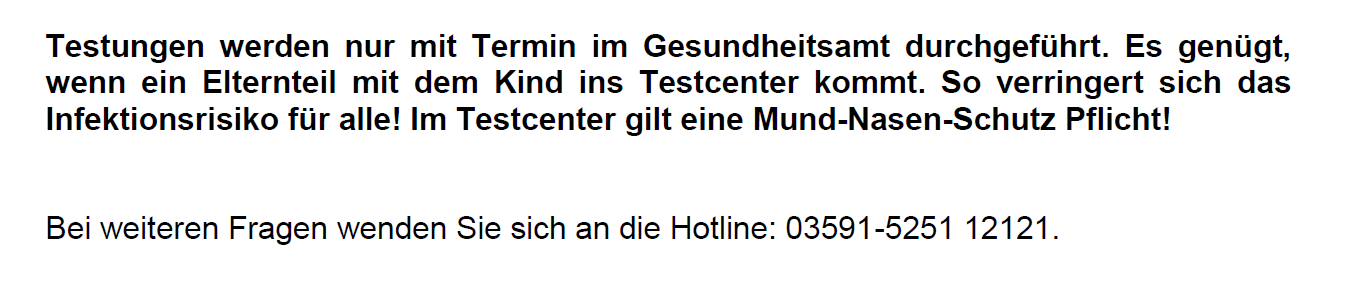 